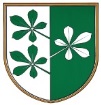 OBČINA KIDRIČEVOObčinski svetKopališka ul. 142325 Kidričevo									Predlog sklepaNa podlagi  15. člena in 29. člena Statuta Občine Kidričevo (Uradno glasilo slovenskih občin, št. 62/16 in 16/18) je občinski svet Občine Kidričevo, na svoji ________. redni seji, ki je bila, dne _________ sprejelS  K  L  E  Po imenovanju nadzornega odboraV nadzorni odbor se imenujejo:1. Bernardka Jurič, Pleterje 762. Romana Jurič, Njiverce, Njiverce-vas 53. Dragica Drevenšek, Mihovce 524. Jadranko Školnik, Lovrenc na Dr. polju 8/f5. Ksenija Žitnik, Starošince 37/aŠtev. 013-1/2023Dne  								Anton Leskovar;								župan								Občine Kidričevo 